Уважаемая Нина Ивановна!Примите искренние поздравления с прекраснымсентябрьским праздником Первого звонка – Днём знаний,который открывает мир восхожденияк извечным вершинам мудрости!Учиться — нелёгкая, но очень важная работа, как для педагогов и школьников, так и для нас с вами. Образование – тот надёжный фундамент, на котором строится благополучие страны и наше с вами будущее. Поэтому мы делаем всё необходимое для того, чтобы молодое поколение могло получить глубокие знания, реализовать свои таланты, и одновременно участвуем в решении насущных проблем отрасли, связанных с условиями труда наших земляков.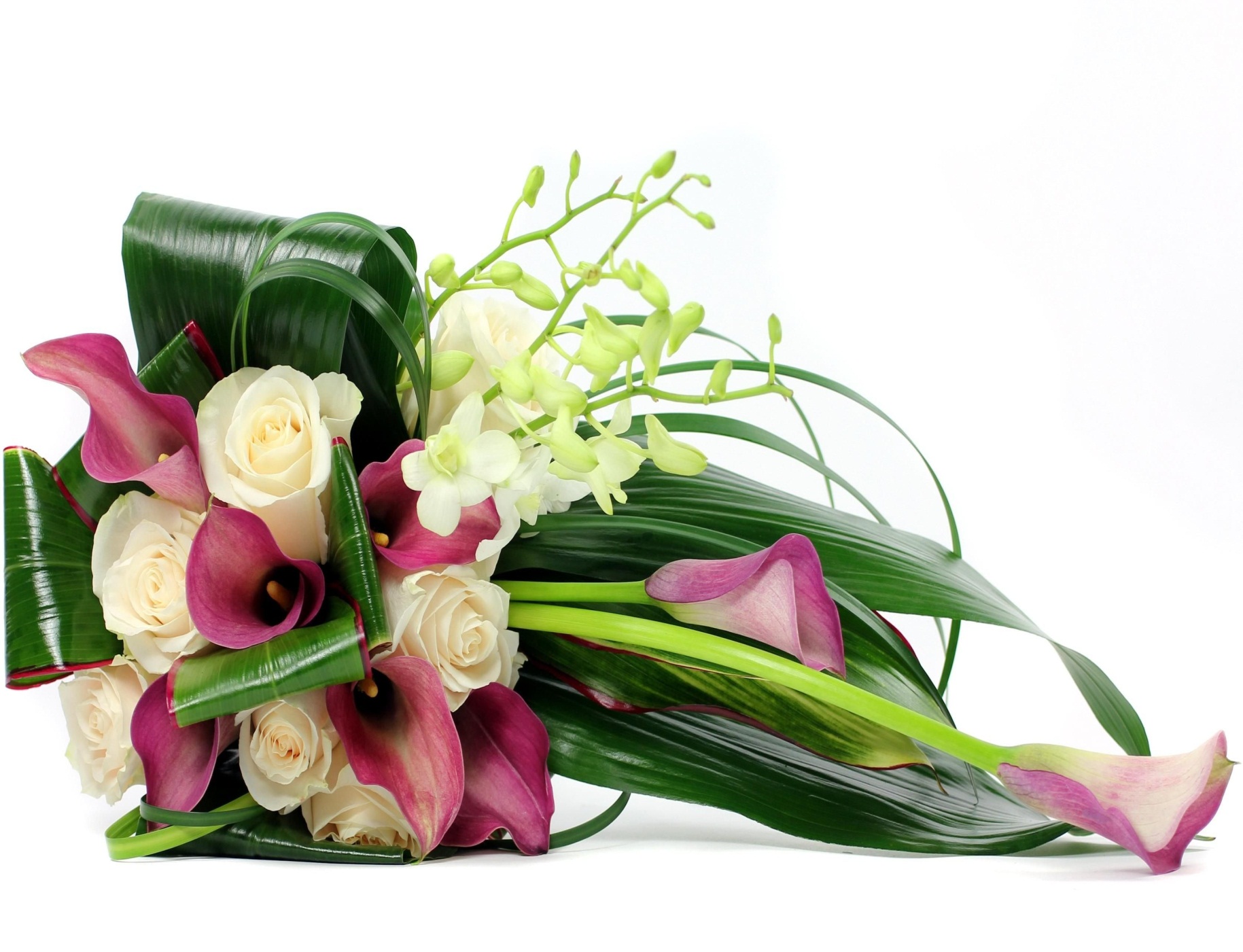 На Забайкальскую краевую организацию профсоюза работников образования и науки сегодня возложена нелёгкая миссия — руководить профсоюзными структурамив образовании и науки в период общественных перемен и финансовых трудностей. Найти и воплотить в жизнь наиболее оптимальные их решения — непростая задача, к реализации который Ваш коллектив подходит с присущим ему чувством ответственности.Пусть новый учебный год очередные победы и достижения, а совместная работа с Вашим главным партнёром по отрасли – Министерством образования Забайкалья спорится, основываясь на единстве мыслей и настойчивости – в интересах просвещения и блага забайкальцев!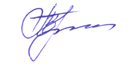 Зоя Прохорова,председатель Федерации профсоюзов Забайкалья